Coffee Morning (12/10/2023)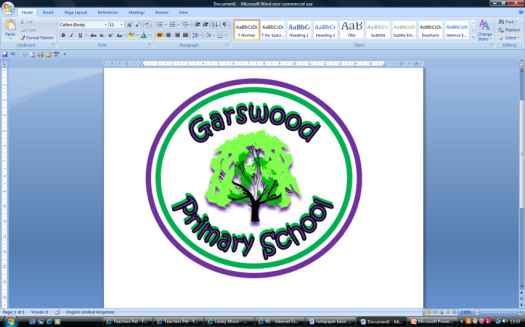 Welcome and introductionsLocal Offer- https://new.sthelens.gov.uk/SEND SEN Support- IASS https://new.sthelens.gov.uk/send/st-helens-iass-information-advice-and-support-service/Assessment for Autism and ADHDADHD Support Group https://clairspmpadhd.org/Addvanced Solutions https://www.addvancedsolutions.co.uk/AS I AM and One Page ProfilesConnect https://connectparents.org.uk/Graduated ApproachEHCP  (The child or young person:Has severe and/or complex6 long term needs which affect everyday life. ...Requires intensive and longer term help and support from more than one agency.Is making limited or no progress despite high levels of support and purposeful interventions)Further Questions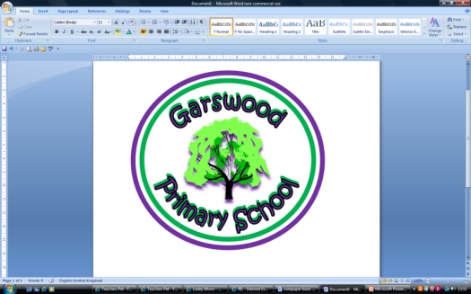 All about _________________________________Thoughts from the Coffee Morning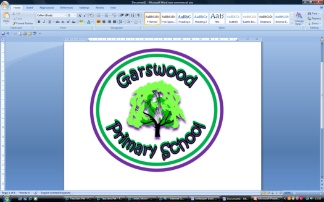 What my child enjoysMy child’s strengthsSpecial places/people/pets What my child does not enjoyWhat my child finds difficultAny fears of phobiasWhat I would like for my child (Hopes, dreams, aspirations)How useful did you find the following information? (1= not useful  5= extremely useful)Local OfferHow useful did you find the following information? (1= not useful  5= extremely useful)IASSHow useful did you find the following information? (1= not useful  5= extremely useful)AssessmentHow useful did you find the following information? (1= not useful  5= extremely useful)ADHD Support GroupHow useful did you find the following information? (1= not useful  5= extremely useful)Addvanced SolutionsHow useful did you find the following information? (1= not useful  5= extremely useful)AS I AMHow useful did you find the following information? (1= not useful  5= extremely useful)ConnectHow useful did you find the following information? (1= not useful  5= extremely useful)Graduated ApproachHow useful did you find the following information? (1= not useful  5= extremely useful)EHCPHave you any positive comments that you would like to share from the coffee morning?Further ActionsAre there any particular topics that you would like a future coffee meeting for? (E.g Interventions used in school, handwriting, meeting with the school nurse)Would you be interested in attending coffee mornings in the future?Any additional comments